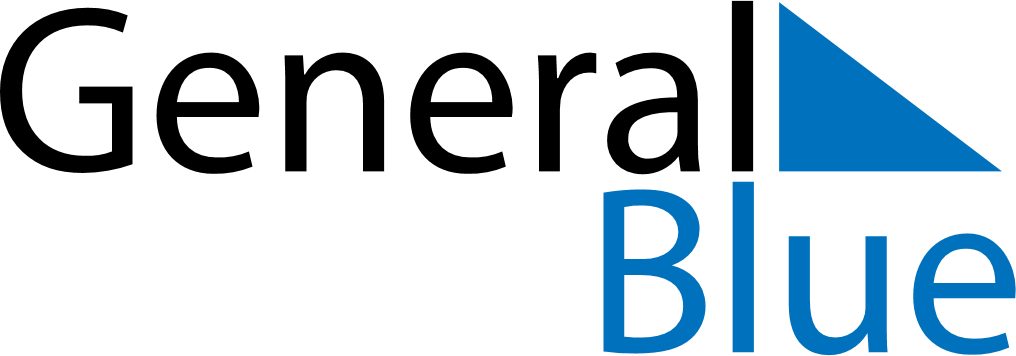 June 2024June 2024June 2024June 2024June 2024June 2024June 2024San Luis del Palmar, Corrientes, ArgentinaSan Luis del Palmar, Corrientes, ArgentinaSan Luis del Palmar, Corrientes, ArgentinaSan Luis del Palmar, Corrientes, ArgentinaSan Luis del Palmar, Corrientes, ArgentinaSan Luis del Palmar, Corrientes, ArgentinaSan Luis del Palmar, Corrientes, ArgentinaSundayMondayMondayTuesdayWednesdayThursdayFridaySaturday1Sunrise: 7:36 AMSunset: 6:07 PMDaylight: 10 hours and 30 minutes.23345678Sunrise: 7:37 AMSunset: 6:07 PMDaylight: 10 hours and 30 minutes.Sunrise: 7:37 AMSunset: 6:07 PMDaylight: 10 hours and 29 minutes.Sunrise: 7:37 AMSunset: 6:07 PMDaylight: 10 hours and 29 minutes.Sunrise: 7:38 AMSunset: 6:06 PMDaylight: 10 hours and 28 minutes.Sunrise: 7:38 AMSunset: 6:06 PMDaylight: 10 hours and 28 minutes.Sunrise: 7:39 AMSunset: 6:06 PMDaylight: 10 hours and 27 minutes.Sunrise: 7:39 AMSunset: 6:06 PMDaylight: 10 hours and 27 minutes.Sunrise: 7:39 AMSunset: 6:06 PMDaylight: 10 hours and 26 minutes.910101112131415Sunrise: 7:40 AMSunset: 6:06 PMDaylight: 10 hours and 26 minutes.Sunrise: 7:40 AMSunset: 6:06 PMDaylight: 10 hours and 26 minutes.Sunrise: 7:40 AMSunset: 6:06 PMDaylight: 10 hours and 26 minutes.Sunrise: 7:41 AMSunset: 6:06 PMDaylight: 10 hours and 25 minutes.Sunrise: 7:41 AMSunset: 6:06 PMDaylight: 10 hours and 25 minutes.Sunrise: 7:41 AMSunset: 6:06 PMDaylight: 10 hours and 25 minutes.Sunrise: 7:42 AMSunset: 6:06 PMDaylight: 10 hours and 24 minutes.Sunrise: 7:42 AMSunset: 6:07 PMDaylight: 10 hours and 24 minutes.1617171819202122Sunrise: 7:42 AMSunset: 6:07 PMDaylight: 10 hours and 24 minutes.Sunrise: 7:43 AMSunset: 6:07 PMDaylight: 10 hours and 24 minutes.Sunrise: 7:43 AMSunset: 6:07 PMDaylight: 10 hours and 24 minutes.Sunrise: 7:43 AMSunset: 6:07 PMDaylight: 10 hours and 24 minutes.Sunrise: 7:43 AMSunset: 6:07 PMDaylight: 10 hours and 24 minutes.Sunrise: 7:43 AMSunset: 6:07 PMDaylight: 10 hours and 24 minutes.Sunrise: 7:44 AMSunset: 6:08 PMDaylight: 10 hours and 24 minutes.Sunrise: 7:44 AMSunset: 6:08 PMDaylight: 10 hours and 24 minutes.2324242526272829Sunrise: 7:44 AMSunset: 6:08 PMDaylight: 10 hours and 24 minutes.Sunrise: 7:44 AMSunset: 6:08 PMDaylight: 10 hours and 24 minutes.Sunrise: 7:44 AMSunset: 6:08 PMDaylight: 10 hours and 24 minutes.Sunrise: 7:44 AMSunset: 6:09 PMDaylight: 10 hours and 24 minutes.Sunrise: 7:44 AMSunset: 6:09 PMDaylight: 10 hours and 24 minutes.Sunrise: 7:44 AMSunset: 6:09 PMDaylight: 10 hours and 24 minutes.Sunrise: 7:45 AMSunset: 6:09 PMDaylight: 10 hours and 24 minutes.Sunrise: 7:45 AMSunset: 6:10 PMDaylight: 10 hours and 25 minutes.30Sunrise: 7:45 AMSunset: 6:10 PMDaylight: 10 hours and 25 minutes.